Смена пароляНа странице форума нажмите на имя пользователя или рисунок профайла пользователя в правом верхнем углу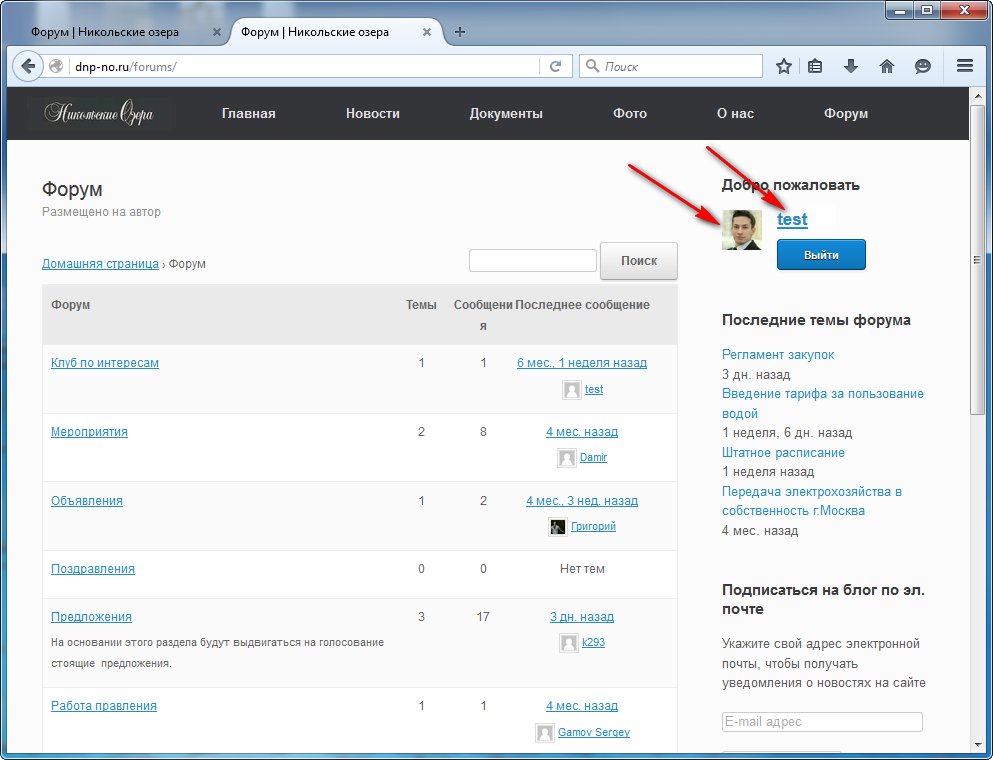 На странице профиля выбрать Редактировать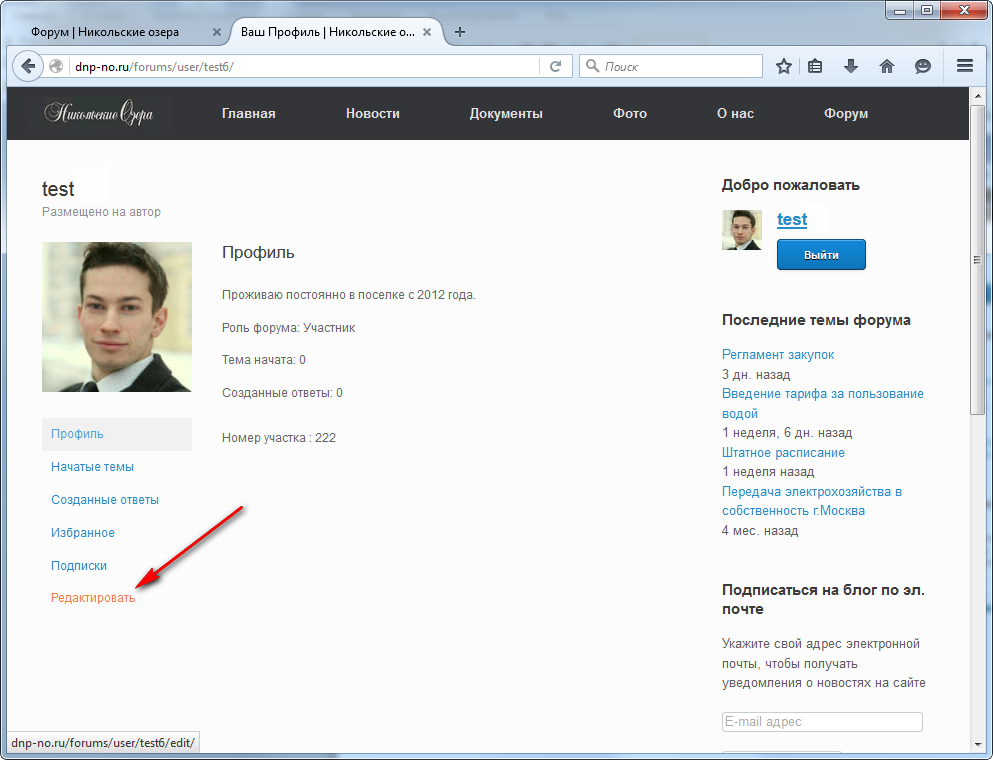 Найти на странице редактирования профиля раздел Учётная запись и дважды ввести новый пароль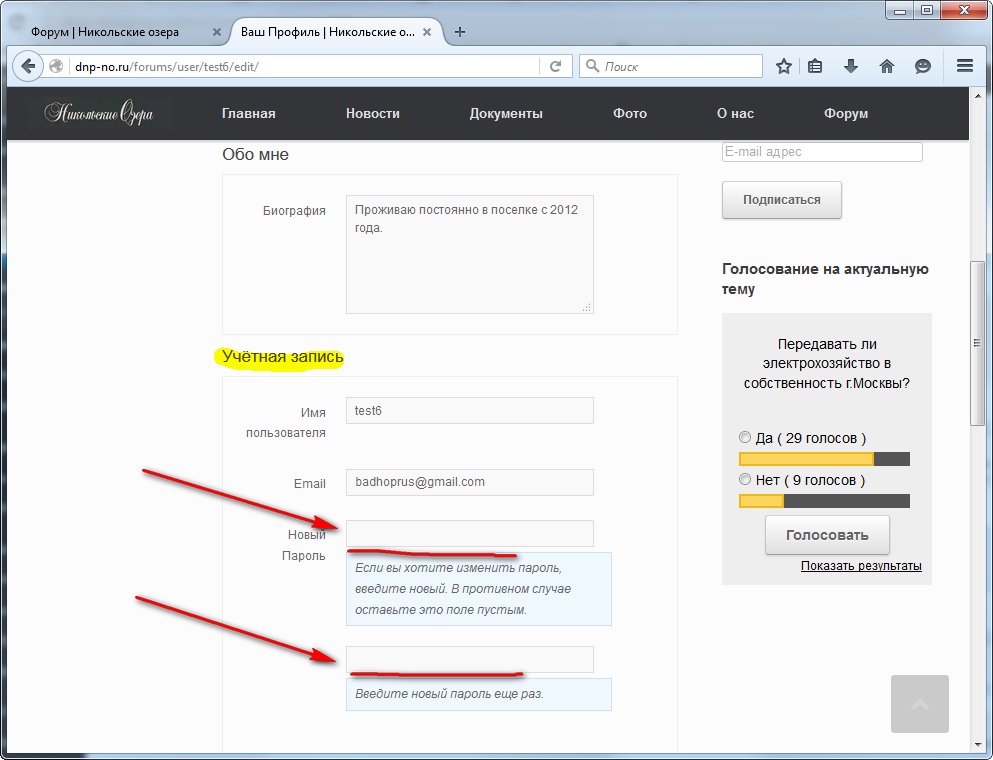 Нажать кнопку Обновить профиль внизу страницы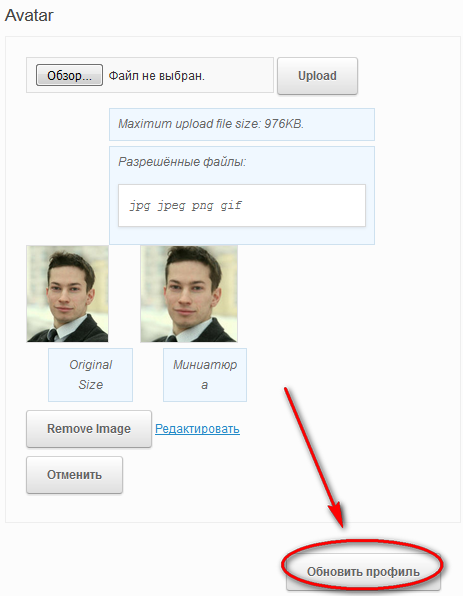 Обновление рисунка профиляДля обновления рисунка профиля необходимо на странице редактирования профиля выбрать разделе Avatar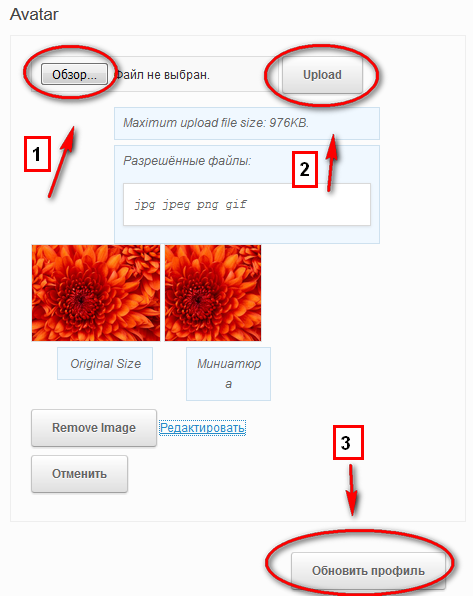 Нажав кнопку Обзор выбрать фотографию для рисунка профиля размером  не более указанного  в поле Maximum upload fileНажать кнопку Upload и дождаться окончания загрузки фотографии на сайтСохранить изменения профиля нажав кнопку Обновить профиль